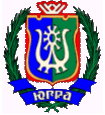 ДЕПАРТАМЕНТ ФИЗИЧЕСКОЙ КУЛЬТУРЫ И СПОРТА ХАНТЫ-МАНСИЙСКОГО АВТОНОМНОГО ОКРУГА - ЮГРЫПРИКАЗО внесении изменений в приказ Департамента физической культуры и спорта Ханты-Мансийского автономного округа – Югры от 12.04.2017 г. № 129 «Об организации работы по реализации индивидуальной программы реабилитации или абилитации инвалида, индивидуальной программы реабилитации или абилитации ребенка-инвалида выдаваемых федеральными государственными учреждениями медико-социальной экспертизы»от 12 декабря 2019 г.                                                         № 331г. Ханты-МансийскВо исполнение статей 9, 11 Федерального закона от 24.11.1995 г. № 181-ФЗ «О социальной защите инвалидов в Российской Федерации», приказа Министерства труда и социальной защиты Российской Федерации от 13.06.2017 № 486н «Об утверждении Порядка разработки и реализации индивидуальной программы реабилитации или абилитации инвалида, индивидуальной программы реабилитации или абилитации ребенка-инвалида, выдаваемых федеральными государственными учреждениями медико-социальной экспертизы, и их форм», приказа Министерства труда и социальной защиты Российской Федерации от 15.10.2015 г. № 723н «Об утверждении формы и порядка предоставления органами исполнительной власти субъектов Российской Федерации, органами местного самоуправления и организациями независимо от их организационно-правовых форм информации об исполнении возложенных на них индивидуальной программой реабилитации или абилитации инвалида и индивидуальной программой реабилитации или абилитации ребенка-инвалида мероприятий в федеральные государственные учреждения медико-социальной экспертизы», приказа Департамента физической культуры и спорта Ханты-Мансийского автономного округа – Югры от 29.12.2015 г. № 341 «О мерах по разработке и реализации индивидуальной программы реабилитации или абилитации инвалида, индивидуальной программы реабилитации или абилитации ребенка-инвалида, в рамках компетенции Департамента физической культуры и спорта Ханты-Мансийского автономного округа – Югры», Соглашений о взаимодействие с Главами муниципальных образованийПРИКАЗЫВАЮ:Приложение 1 к приказу Департамента физической культуры и спорта Ханты-Мансийского автономного округа – Югры от 12.04.2017 г. № 129 «Об организации работы по реализации индивидуальной программы реабилитации или абилитации инвалида, индивидуальной программы реабилитации или абилитации ребенка-инвалида выдаваемых федеральными государственными учреждениями медико-социальной экспертизы» Порядок работы по реализации индивидуальной программы реабилитации или абилитации инвалида, индивидуальной программы реабилитации или абилитации ребенка-инвалида, выдаваемых федеральными государственными учреждениями медико-социальной экспертизы средствами адаптивной физической культуры и адаптивного спорта (далее – Порядок) изложить в новой редакции в соответствии с приложением 1 к настоящему приказу.Бюджетному учреждению Ханты-Мансийского автономного округа – Югры «Центр адаптивного спорта» организовать работу по применению Порядка в Ханты-Мансийском автономном округе – Югре.Главам муниципальных образований рекомендовать в соответствии с Соглашениями о взаимодействии сторон организовать работу по применению Порядка.Контроль за исполнением настоящего приказа оставляю за собой.Исполняющий обязанности Директор Департамента физической культуры и спорта Ханты-Мансийскогоавтономного округа – Югры                                                                                         	 С.Е. Конух С приказом ознакомлены						М.П. ВторушинИсполнитель:Максимова Ольга Алексеевнател: 8 (3467) 360121, доб.4032Приложение 1 к приказу Депспорта Югры от _________2019 г. №_________Порядок работы по реализации индивидуальной программы реабилитации или абилитации инвалида, индивидуальной программы реабилитации или абилитации ребенка-инвалида, выдаваемых федеральными государственными учреждениями медико-социальной экспертизыБУ «Центр адаптивного спорта Югры»:Ежедневно осуществляет прием выписок из индивидуальной программы реабилитации или абилитации инвалида, индивидуальной программы реабилитации или абилитации ребенка-инвалида (далее – ИПРА) в электронном виде из информационной системы – «витрины» (далее – «витрина») Федерального казенного учреждения «Главное бюро медико-социальной экспертизы по Ханты-Мансийскому автономному округу – Югре» Министерства труда и социальной защиты Российской Федерации (далее - Учреждение МСЭ) с использованием защищенной сети передачи данных.В трехдневный срок с даты поступления выписки из ИПРА в электронном виде, направляет в адрес инвалида (законного представителя инвалида, ребенка-инвалида) информацию о реализуемых программах физкультурно-оздоровительной направленности и контактные данные ответственного за реализацию ИПРА в муниципальном образовании посредством почтовой связи (приложение 1).Осуществляет консультирование инвалида (законного представителя инвалида ребенка-инвалида) по вопросам реабилитации или абилитации инвалидов посредством физической культуры и занятий спортом, информацией о доступных объектах, мероприятиях и услуг в сфере адаптивной физической культуры и спорта.В трехдневный срок с даты поступления выписки из ИПРА направляет в адрес ответственного лица в муниципальном образовании за реализацию ИПРА реестр поступивших выписок из ИПРА (приложение 2).Ежемесячно в срок до 3 числа месяца, следующего за отчетным, формирует сводную информацию о количестве полученных и отработанных ИПРА и направляет в адрес Департамента физической культуры и спорта Ханты-Мансийского автономного округа - Югры.Информацию об исполнении мероприятий по реабилитации или абилитации по средствам физкультурно-оздоровительных мероприятий, занятий спортом, по форме согласно приложению № 1 к приказу Министерства труда и социальной зашиты Российской Федерации от 15.10.2015 № 723н «Об утверждении формы и Порядка предоставления органами исполнительной власти субъектов Российской Федерации, органами местного самоуправления и организациями независимо от их организационно-правовых форм информации об исполнении возложенных на них индивидуальной программой реабилитации или абилитации инвалида и индивидуальной программой реабилитации или абилитации ребенка-инвалида мероприятий в федеральные государственные учреждения медико-социальной экспертизы» в течение трех дней с даты исполнения мероприятий, но не позднее одного месяца до окончания срока действия ИПРА вносит в информационную систему ИПРА.Ответственный в муниципальном образовании за реализацию ИПРА назначенный руководителем органа управления физической культуры и спорта в муниципальном образовании:Организует работу по реализации ИПРА в организациях, осуществляющих деятельность по реабилитации или абилитации инвалидов посредством физической культуры и занятий спортом независимо от ведомственной подчинённости.Ежемесячно, в срок до 10 числа следующего за отчетным предоставляют в адрес инструктора-методиста по АФК отдела медико-социального сопровождения и реабилитации БУ «Центр адаптивного спорта Югры» информацию об интеграции инвалида в систему физической культуры, физического воспитания и спорта (приложение 3).Приложение 1к Порядку работы по реализации индивидуальной программы реабилитации или абилитации инвалида, индивидуальной программы реабилитации или абилитации ребенка-инвалида, выдаваемых федеральными государственными учреждениями медико-социальной экспертизыДобрый день!В соответствии с п. 14 Порядка разработки и реализации индивидуальной программы реабилитации или абилитации инвалида, индивидуальной программы реабилитации или абилитации ребенка-инвалида, выдаваемых федеральными государственными учреждениями медико-социальной экспертизы, и их форм утвержденного приказом Минтруда России от 13.06.2017 № 486н в БУ «Центр адаптивного спорта Югры» из бюро МСЭ № 16 поступила выписка из ИПРА инвалида (ребенка-инвалида). Направляем Вам информацию о реализуемых программах физкультурно-оздоровительной направленности. Для получения услуги Вам необходимо обратиться в муниципальное образование к ответственному лицу за реализацию ИПРА инвалида (ребенка-инвалида) в части адаптивной физической культуры и спорта в городе Югорске. Он поможет Вам подобрать программу физкультурно-оздоровительной направленности исходя из состояния здоровья и физических возможностей. Ответственный по Вашему городу: Иванова Наталья Федоровна, инструктор-методист МБУ «СШОР» «Центр Югорского спорта», г. Югорск, ул. Садовая, 27, тел.: 8(34675)7-41-59В случае отказа или возникших вопросов, Вы можете обратиться за консультацией по адресу: г. Ханты-Мансийск, ул. Дзержинского, д. 17, контактный телефон: 8 (3467) 32-06-92 (звонить с понедельника по пятницу с 9.00 до 17.00), Кайгородов Петр Сергеевич, инструктор-методист по АФК.Приложение 2к Порядку работы по реализации индивидуальной программы реабилитации или абилитации инвалида, индивидуальной программы реабилитации или абилитации ребенка-инвалида, выдаваемых федеральными государственными учреждениями медико-социальной экспертизыРеестр поступивших выписок за 28.11.2019 годаИнструктор-методист по АФК отдела  медико-социального сопровождения и реабилитации                 	_______________________		____________________												(подпись)				(Ф.И.О)Приложение 3к Порядку работы по реализации индивидуальной программы реабилитации или абилитации инвалида, индивидуальной программы реабилитации или абилитации ребенка-инвалида, выдаваемых федеральными государственными учреждениями медико-социальной экспертизыРеестр поступивших выписок из ИПРА инвалида, ребенка-инвалида с ____ по ______ (включительно) ____ года, по данным ответственных органов управления физической культуры и спорта муниципальных образований автономного округа, назначенных за реализацию ИПРА инвалида (ребенка-инвалида)*Обязательно к заполнению.ФИО№ ИПРА инвалида (ребенка-инвалида)№ и дата протокола проведения МСЭ гражданинаДата рождения (возраст)Срок исполненияНеобходимая помощь инвалидуПРИМЕР:Иванов Иван Иванович45.101.Э.86/2018505.102.Э.86/2019 от «27» ноября 2019 г26.06.2002 (17)до 01.04.2020не нуждаетсяИнформация о реализуемых физкультурно-оздоровительных мероприятияхИнформация о реализуемых физкультурно-оздоровительных мероприятияхИнформация о реализуемых физкультурно-оздоровительных мероприятияхИнформация о реализуемых физкультурно-оздоровительных мероприятияхИнформация о реализуемых физкультурно-оздоровительных мероприятияхИнформация о реализуемых физкультурно-оздоровительных мероприятияхНаименование объектаНаименование программНаименование программНозологияНозологияВозрастМБУ СШОР «Центр Югорского спорта»г. Югорск,ул. Студенческая д.35Телефон: 8(34675) 7-65-55Sport-yugorsk@yandex.ruПрограмма физкультурно-оздоровительной направленности средствами адаптивной физической культуры для детей-инвалидовПрограмма физкультурно-оздоровительной направленности средствами адаптивной физической культуры для детей-инвалидов- Расстройство аутистического спектра- Лица с поражением опорно-двигательного аппарата (ПОДА)- Расстройство аутистического спектра- Лица с поражением опорно-двигательного аппарата (ПОДА)8-17 лет включительноМБУ СШОР «Центр Югорского спорта»г. Югорск,ул. Студенческая д.35Телефон: 8(34675) 7-65-55Sport-yugorsk@yandex.ruПрограмма терапевтической направленности «Лыжи мечты. Ролики»Программа терапевтической направленности «Лыжи мечты. Ролики»- Расстройство аутистического спектра- Синдром Дауна- Лица с поражением опорно-двигательного аппарата (ПОДА)- Аутизм- Лица с нарушением зрения - Лица с нарушением слуха- Расстройство аутистического спектра- Синдром Дауна- Лица с поражением опорно-двигательного аппарата (ПОДА)- Аутизм- Лица с нарушением зрения - Лица с нарушением слухаОт 6 лет№ ИПРА инвалида (ребенка-инвалида)№ и дата протокола МСЭ гражданинаДата рождения (возраст)Срок исполненияПроконсультирован Необходимая помощь инвалидуПРИМЕР 42.101.Э.86/2019334.101.Э.86/2019 от «2» июля 2019 г.10.11.2004 (14)до 01.04.2020Направлено письмо, консультация по телефонуне нуждаетсяПРИМЕР124.8.86/2019635.8.86/2019 от «20» ноября 2019 г.07.07.2010 (9)до 08.06.2028Направлено письмо, консультация по телефонуПомощь инвалиду, ребенку-инвалиду, имеющему выраженные, значительно выраженные ограничения в передвижении на объектах социальной, инженерной и транспортной инфраструктуры при входе в такие объекты и выходе из них, посадке в транспортное средство и высадке из него, в том числе с использованием кресла-коляскиПРИМЕР732.6.86/2019  1229.6.86/2019 от "25" ноября 2019 г.21.11.1972 (47)Бессрочно                      Направлено письмо, консультация по телефонуОбеспечение допуска на объекты социальной, инженерной и транспортной инфраструктур собаки-проводника при наличии документа, подтверждающего ее специальное обучение и выдаваемого по установленной форме№Муниципальное образованиеДата выдачи ИПРА№ ИПРАДата рожденияСрок исполнения мероприятияОбращалсяНе обращалсяИнтегрирован (вид спорта, ФИО тренера, № заявления) / не интегрированПримечание (причина не интеграции, не обращения)*